Rotations Practice WorksheetWorksheet InstructionsStudy how the object in the top line is rotated. Picture in your mind what the object shown in the middle line of the question looks like when rotated in the same manner. Select your answer from the three options given in the bottom line of the question.You have 15 minutes to complete the 15 questions on this practice assignment Good luck!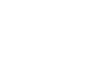 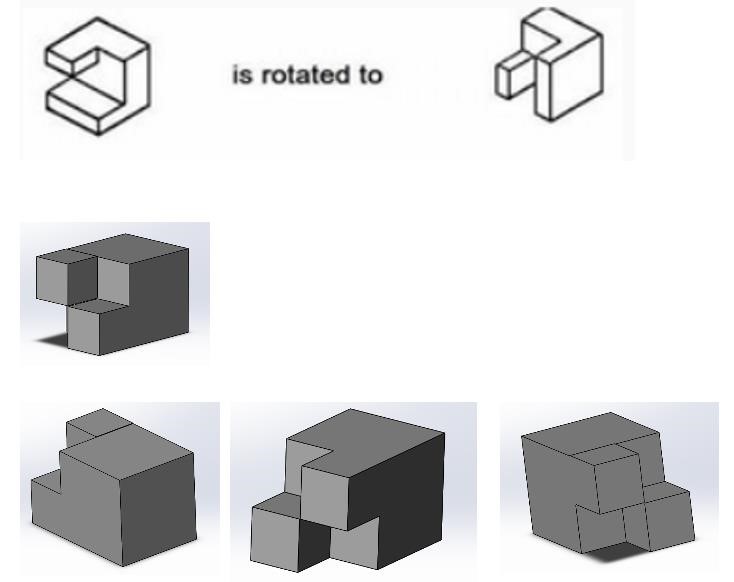 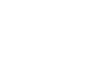 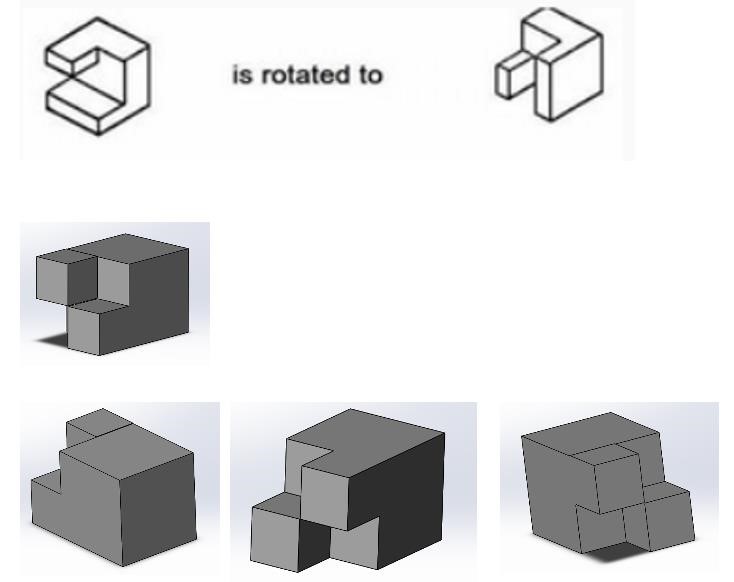 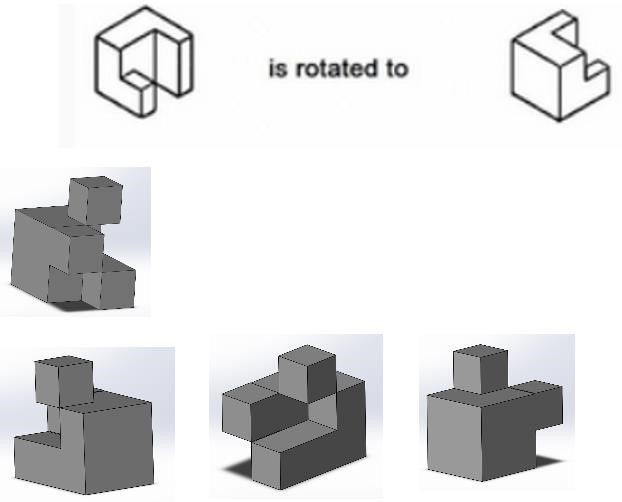 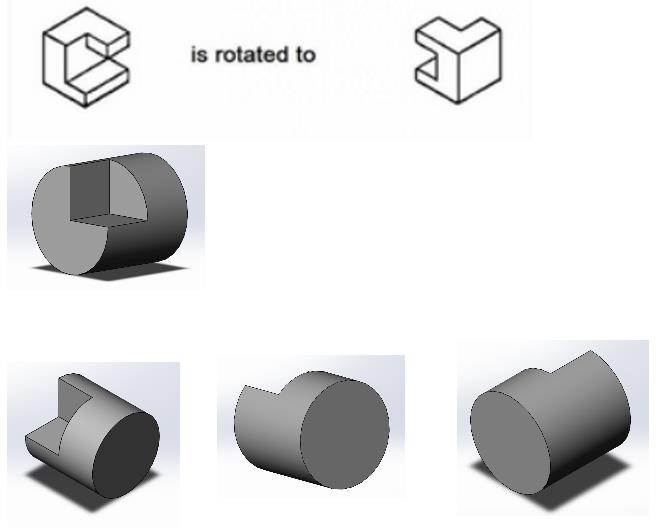 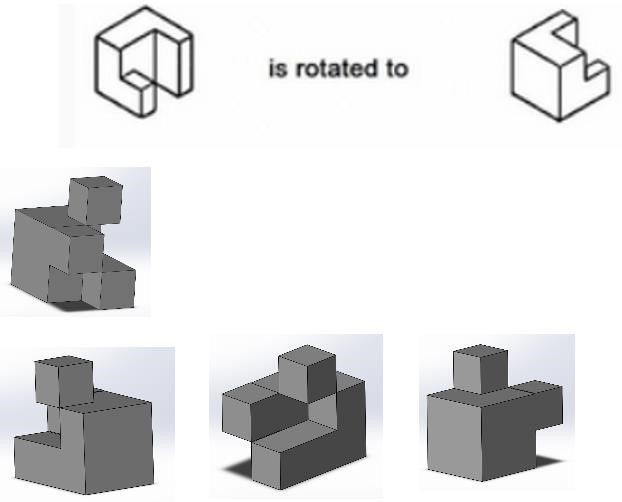 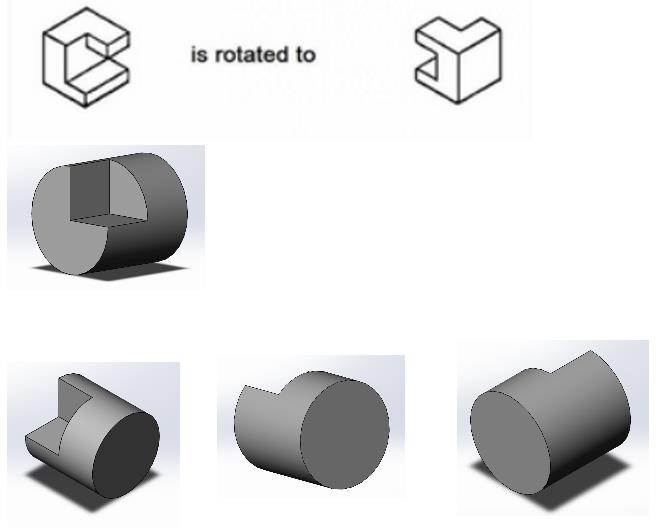 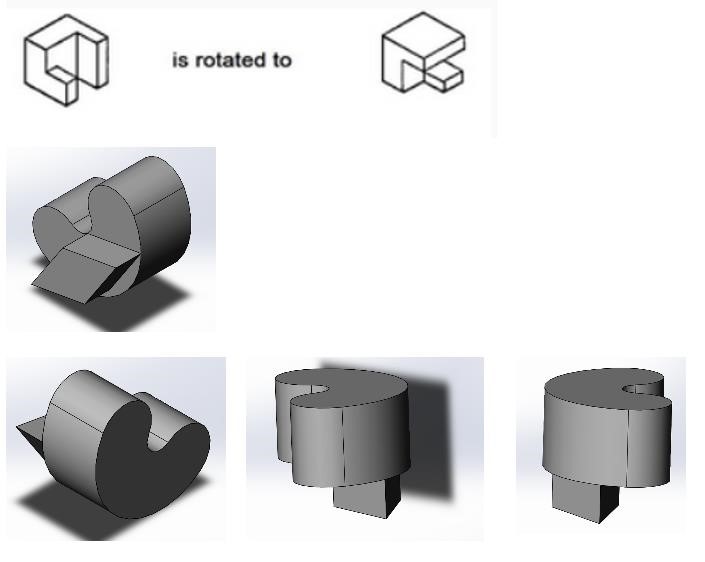 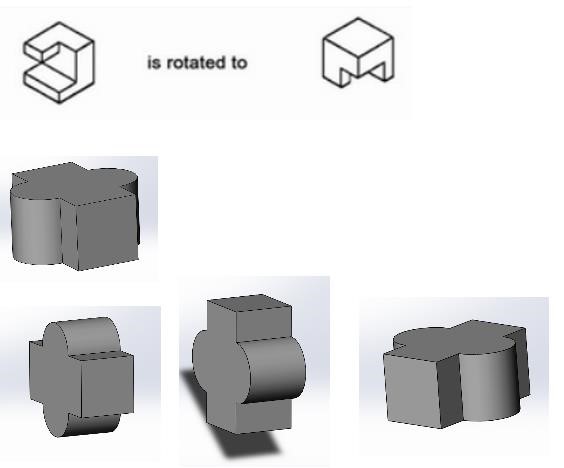 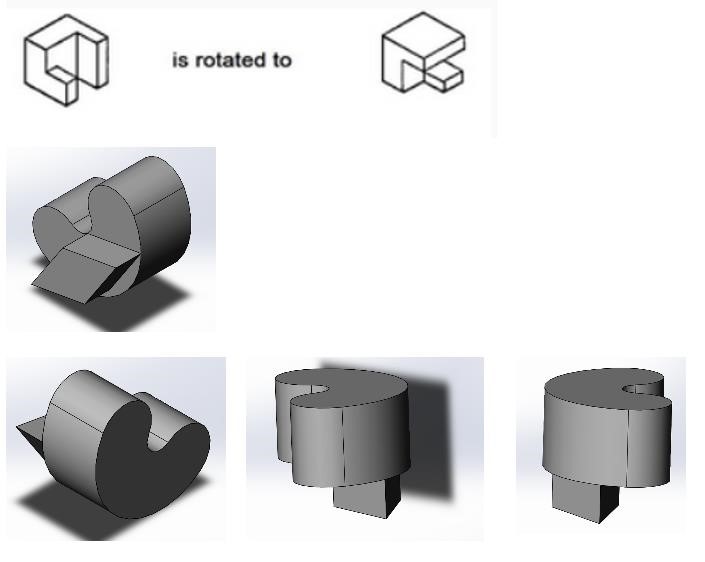 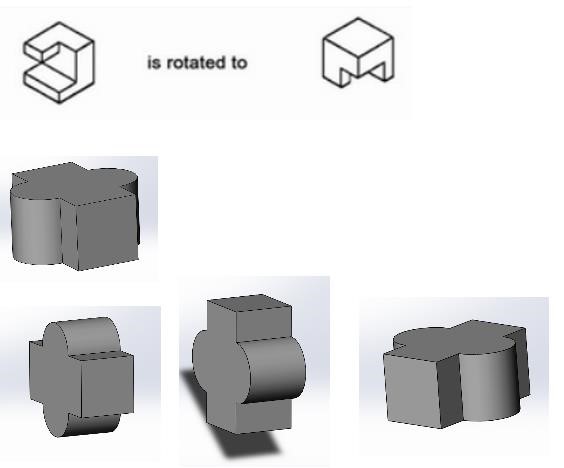 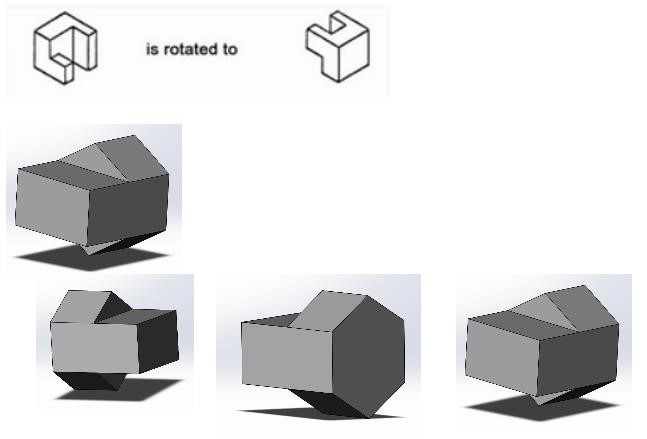 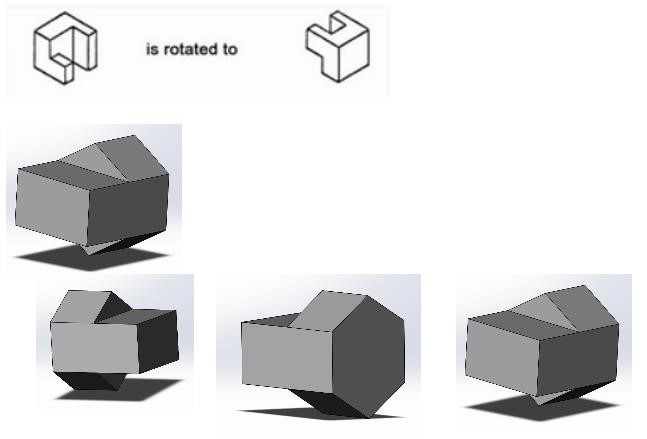 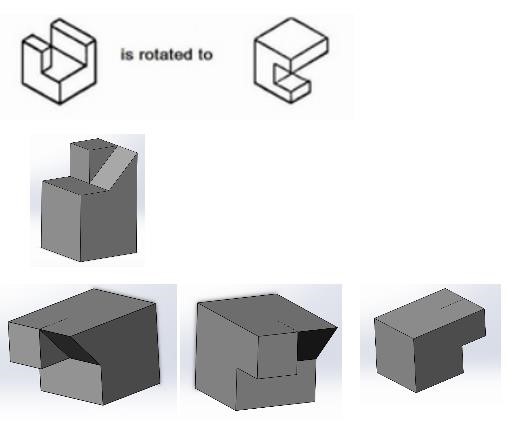 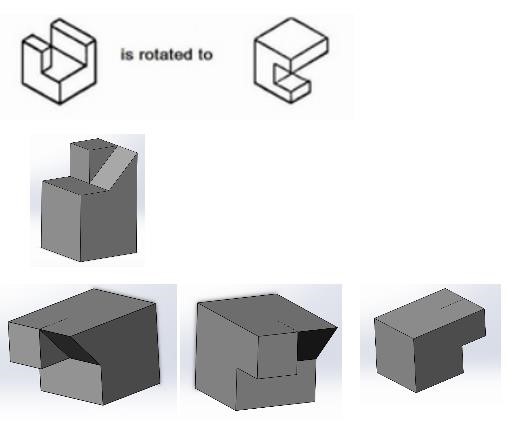 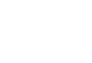 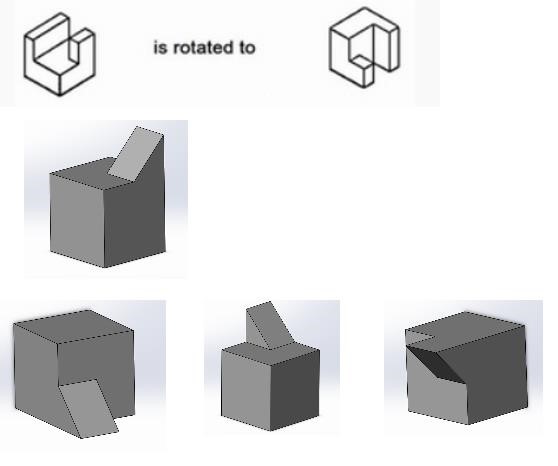 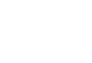 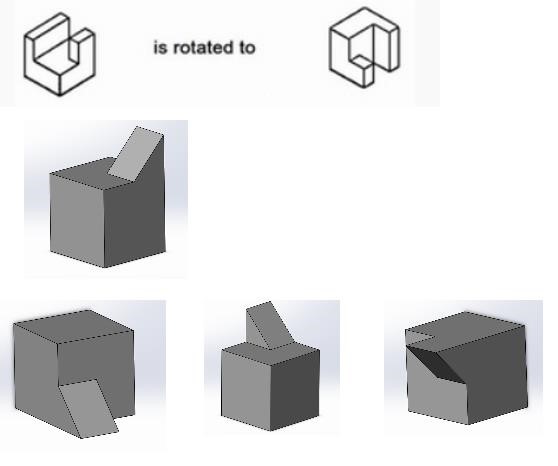 	9.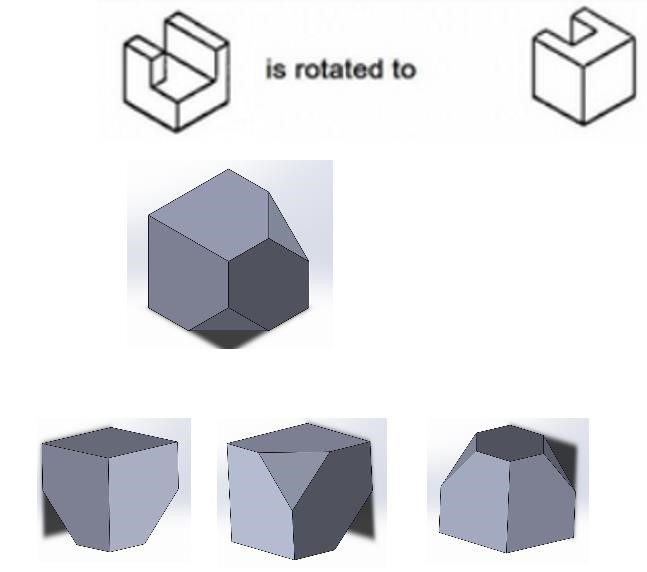 	10.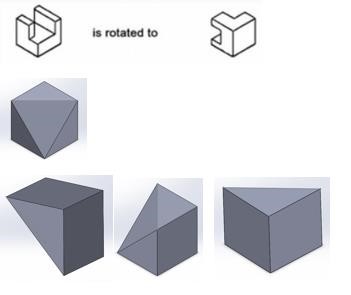 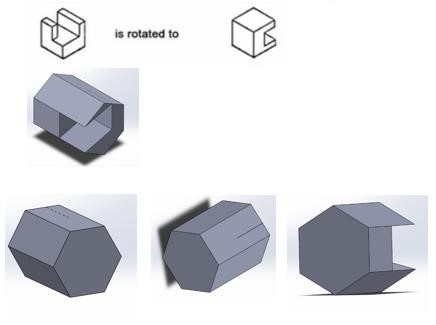 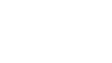 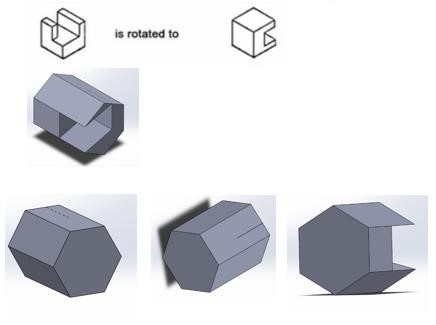 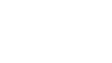 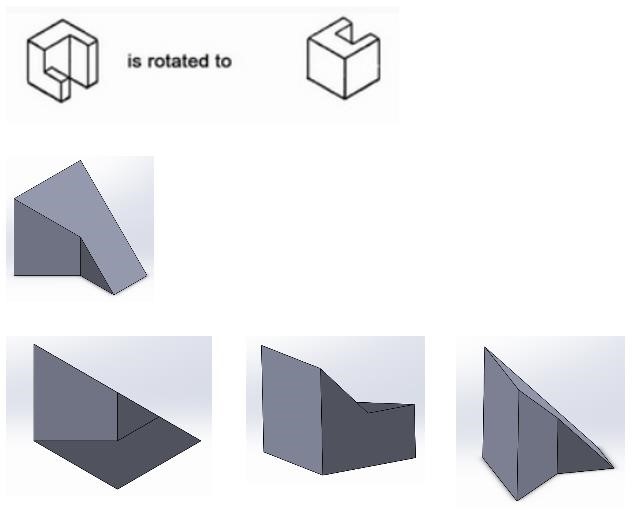 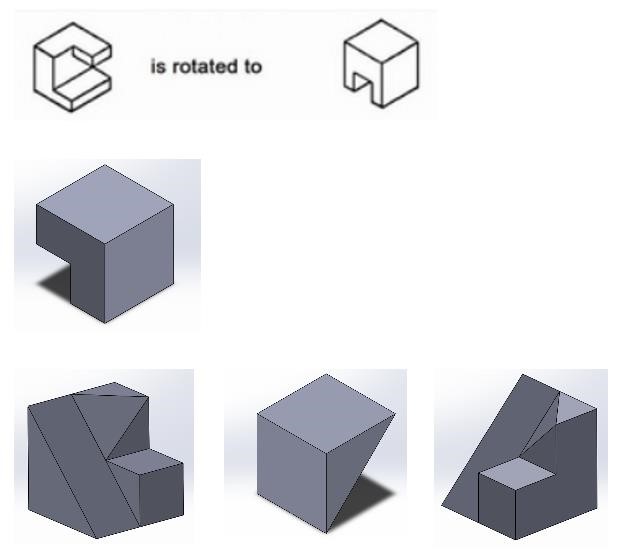 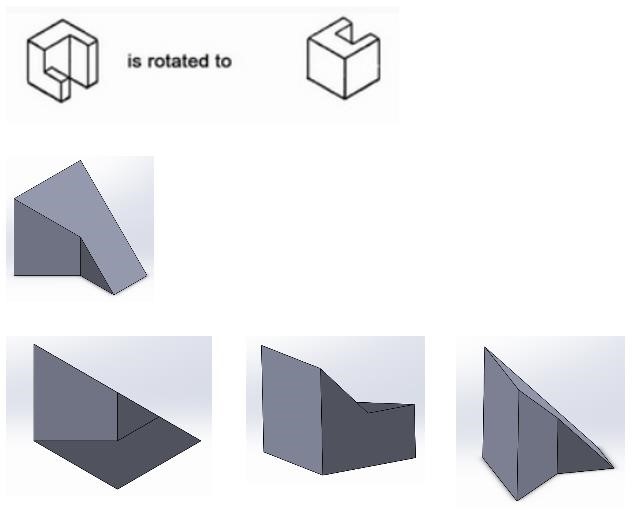 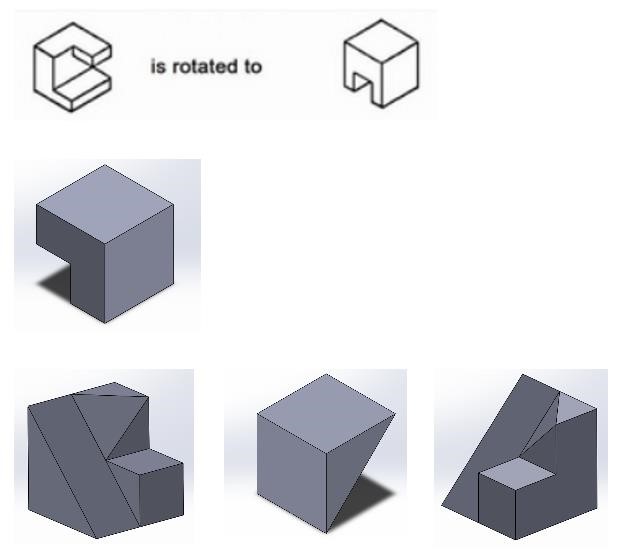 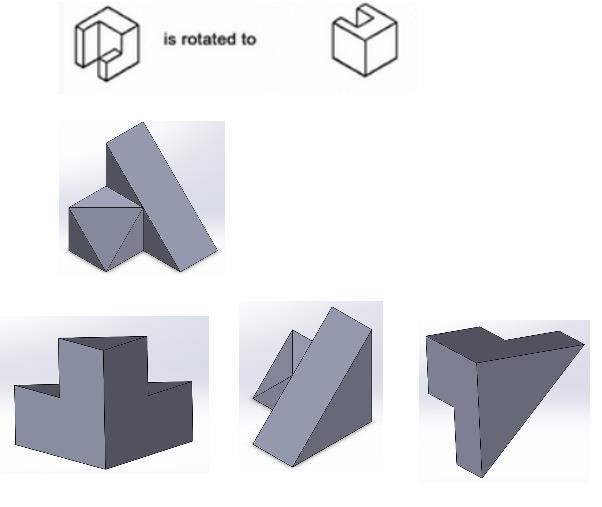 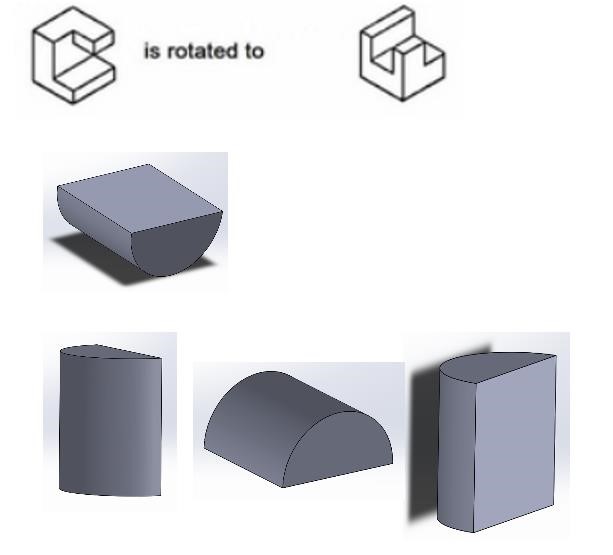 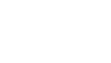 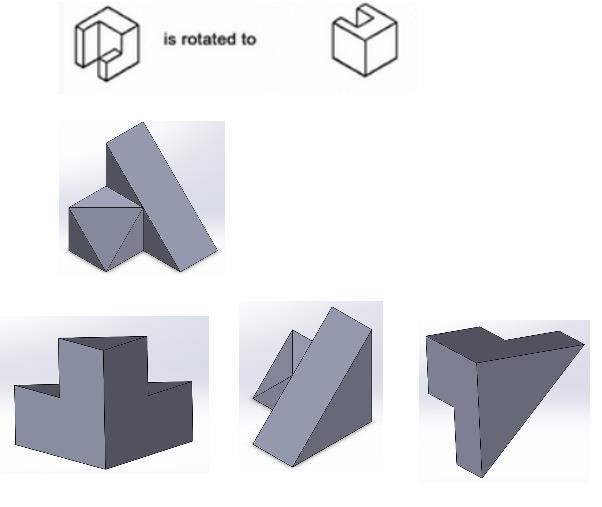 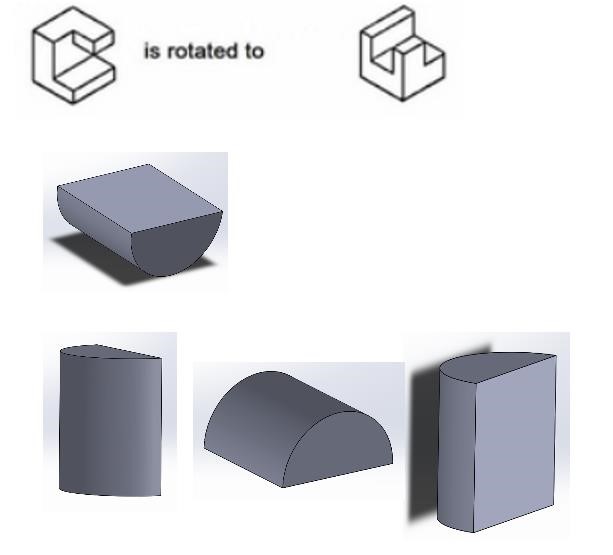 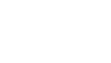 